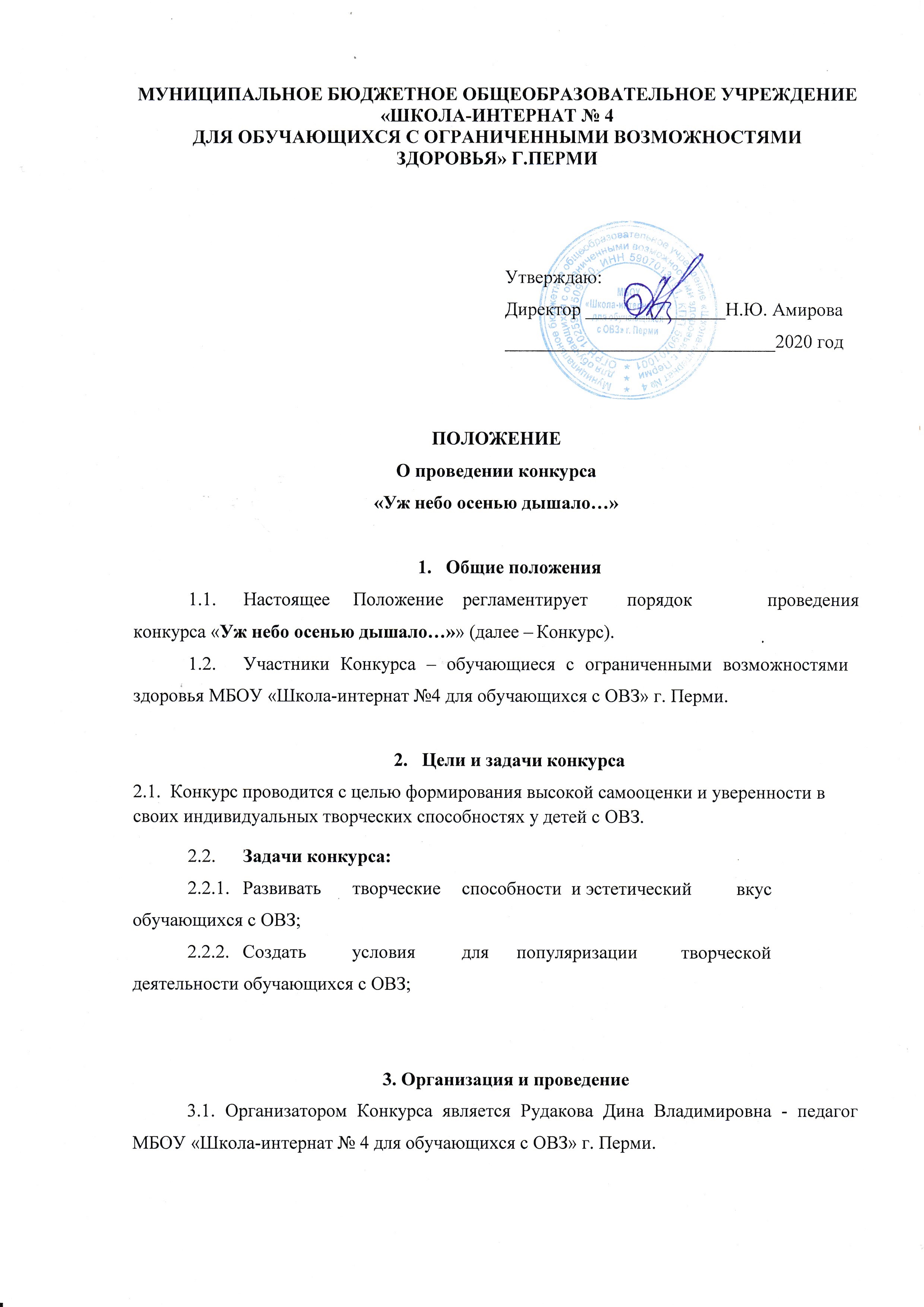 3.2. Конкурс проводится онлайн. Для участия необходимо подготовить фото творческой работы (от одного участника принимается одна работа) в одной из номинаций:         - «Рисунок».         - «Поделка»,                     - «Авторская фотография»,                     на тему Конкурса (рисунки об осени, ее признаках и красоте, поделки из природных материалов в «красках осени», осеннее настроение передать через фотографию реального объекта). 3.3. Сроки проведения конкурса:С 12.10.2020 по 26.10.2020 прием заявок и  фото творческих работ на почту 79125838573@yandex.ru с пометкой    - конкурс «Уж небо осенью дышало…».С 27.10.2020 - 31.10.2020 – работа экспертной комиссии.До 5.11.2020 –  подведение итогов и рассылка наградных материалов.4. Жюри конкурса4.1. Для оценки представленных материалов и определения победителей в номинациях создается экспертная комиссия КонкурсаНоминация «Рисунок»:Харина С.В. – учитель начальных классов,Кашеварова Н.В. – воспитатель,Номинация «Поделка»: Пономарева М.Г. – учитель начальных классов,Шаяхметова И.К. – учитель начальных классов,Номинация «Авторская фотография»:Корешкова Е.В. –воспитатель,Дик М.И. – учитель начальных классов.5. Критерии оценки	5.1. Экспертная комиссия оценивает творческие работы участников в соответствии со следующими критериями:1. Тематическое соответствие. 2. Креативность. 3. Цветопередача. 4. Сочетание цветов / наличие оттенков / отсутствие бликов / выбор ракурса. 5. Четкость / аккуратность / резкость на объекте. 6. Работа в рамках цензуры. 7. Соответствие сложности работы возрастной категории автора. 8. Возможность использования работы в других образовательных и воспитательных целях. 9. Детализация. 10. Соответствие виду работы (в соответствии с требованиями конкурса)5.2. По результатам оценки экспертная комиссия Конкурса проводит итоги согласно порядку проведения конкурса.6. Награждение победителей и участников6.1. По итогам конкурса определяются победители.6.2. Победители награждаются грамотами, участники получают сертификаты.ПриложениеЗАЯВКАучастника школьного конкурса «Уж небо осенью дышало…»Общие сведенияОбщие сведенияФамилия, имя участника/ классФамилия, имя, отчество (полностью) педагогаСведения о месте учёбыСведения о месте учёбыОбщеобразовательное учреждениеАдрес общеобразовательного учрежденияКонтактыКонтактыМобильный телефон Электронная почта для рассылки наградных документов